Frans: U16Oef. 2 p. 57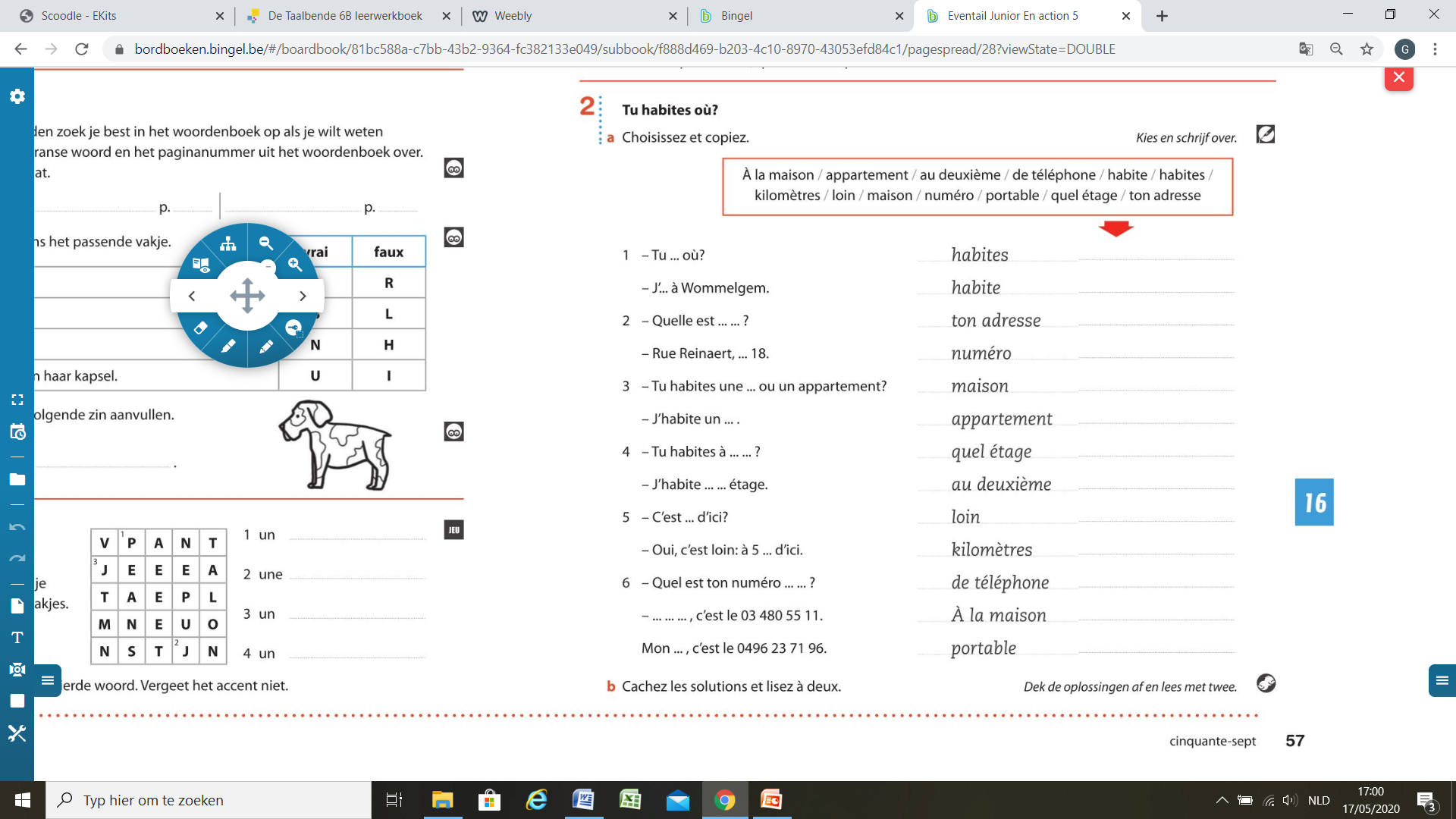 